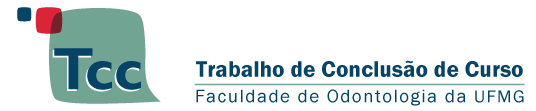 TERMO DE COMPROMISSO DO PROFESSOR ORIENTADOREu ,Professor (a) do Curso de , do Departamento  , da Unidade , da Universidade Federal de Minas Gerais do declaro estar ciente das normas do TCC e aceito assumir a orientação do Trabalho de Conclusão de Curso do (a) estudante , número de matrícula . Declaro ainda seguir o cronograma definido pela disciplina Trabalho de Conclusão de Curso II (FAO 023). Título do TCC (se necessário, pode sofrer alterações):Área do Conhecimento:      Belo Horizonte, ___/___/20_________________________________Assinatura do Professor OrientadorDepartamento ciente:  _______________________________Assinatura do Chefe do DepartamentoData: _____/_____/______